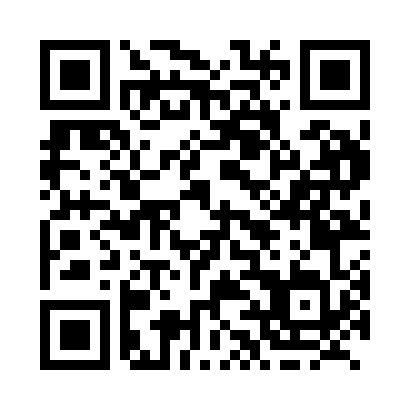 Prayer times for Wood Islands, Prince Edward Island, CanadaWed 1 May 2024 - Fri 31 May 2024High Latitude Method: Angle Based RulePrayer Calculation Method: Islamic Society of North AmericaAsar Calculation Method: HanafiPrayer times provided by https://www.salahtimes.comDateDayFajrSunriseDhuhrAsrMaghribIsha1Wed4:205:571:086:098:209:572Thu4:185:561:086:108:219:593Fri4:165:541:086:118:2210:014Sat4:145:531:086:128:2310:025Sun4:125:511:086:138:2510:046Mon4:105:501:086:138:2610:067Tue4:085:481:086:148:2710:088Wed4:065:471:076:158:2910:109Thu4:045:461:076:168:3010:1210Fri4:025:441:076:168:3110:1411Sat4:005:431:076:178:3210:1512Sun3:585:421:076:188:3310:1713Mon3:575:411:076:188:3510:1914Tue3:555:391:076:198:3610:2115Wed3:535:381:076:208:3710:2316Thu3:515:371:076:218:3810:2517Fri3:495:361:076:218:3910:2718Sat3:485:351:076:228:4110:2819Sun3:465:341:086:238:4210:3020Mon3:445:331:086:238:4310:3221Tue3:435:321:086:248:4410:3422Wed3:415:311:086:258:4510:3523Thu3:395:301:086:258:4610:3724Fri3:385:291:086:268:4710:3925Sat3:365:281:086:268:4810:4026Sun3:355:281:086:278:4910:4227Mon3:345:271:086:288:5010:4428Tue3:325:261:086:288:5110:4529Wed3:315:251:096:298:5210:4730Thu3:305:251:096:298:5310:4831Fri3:295:241:096:308:5410:50